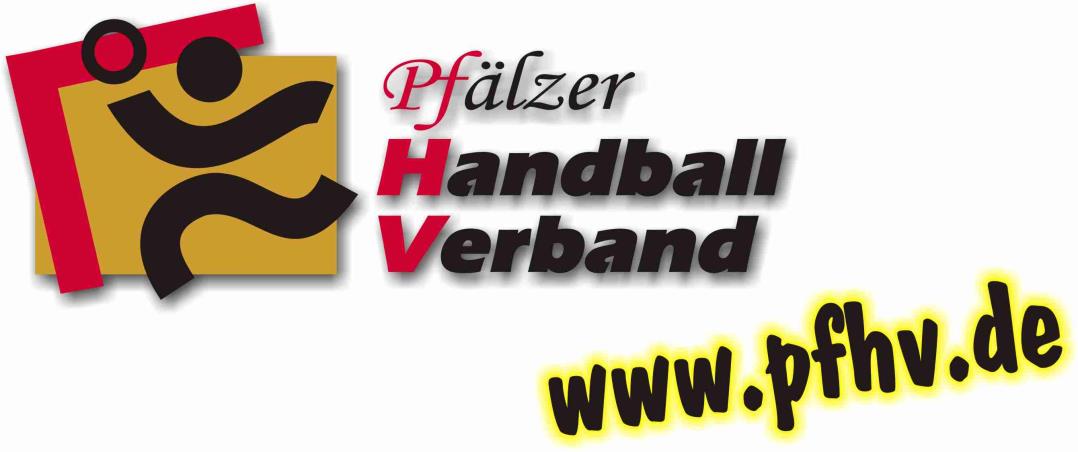 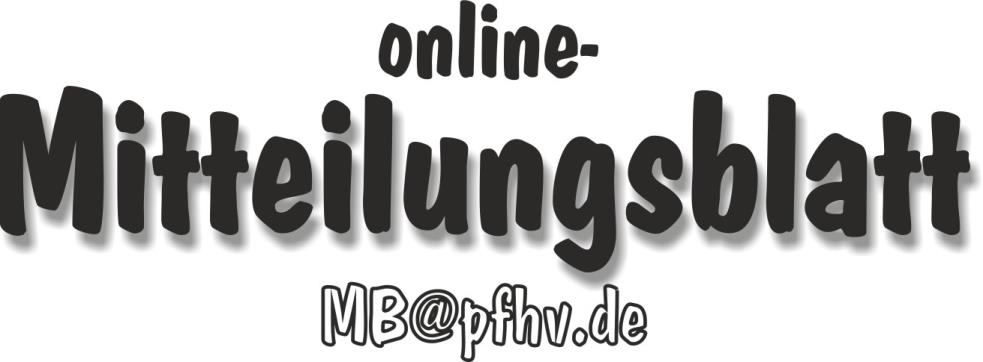 Nummer 52Stand: 29.12.2016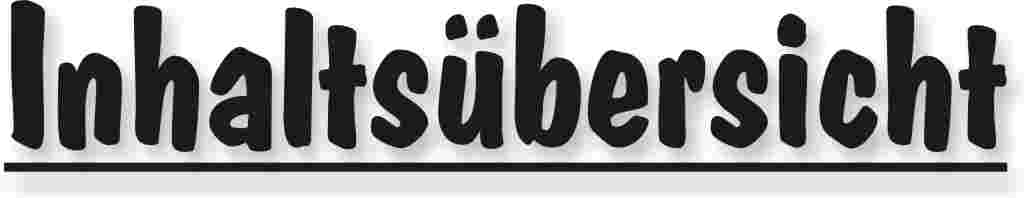 Halten Sie die Strg-Taste gedrückt und klicken in der Übersicht auf die gewünschte Seitenzahl, danach gelangen Sie direkt zur entsprechende Stelle im word-Dokument.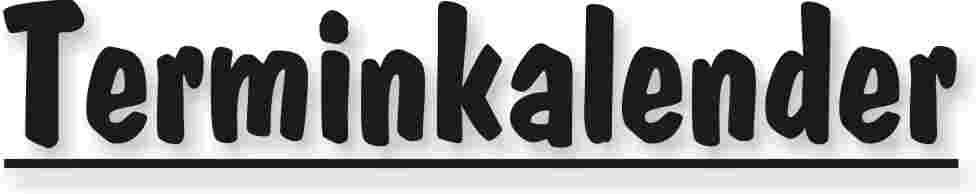 Der komplette Terminkalender kann auf der PfHV-Homepage eingesehen werden:http://www.pfhv.de/index.php/service/terminkalender 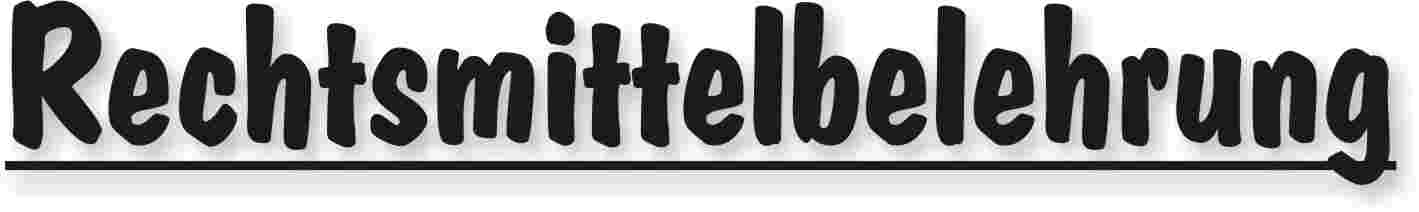 Gegen alle Sportinstanzenbescheide ist innerhalb von 14 Tagen nach Zustellung gebührenfreier doch kostenpflichtiger Einspruch zum Vorsitzenden des VSG möglich [maßgebend ist nach § 42 RO grundsätzlich das Datum des Poststempels. Der Zugang gilt am dritten Tag nach der Aufgabe als erfolgt: bei Veröffentlichung im MB gilt er mit dem dritten Tage nach der Veröffentlichung als bewirkt].Gegen Urteile des VSG ist innerhalb von 14 Tagen nach Zustellung [maßg. siehe 1.] Berufung zum VG-Vorsitzenden möglich.Gegen Urteile des Verbandsgerichtes ist innerhalb von 14 Tagen nach Zustellung [maßg.s.1.] Revision zum Vorsitzenden des DHB-Bundesgerichtes, Herrn Dr. Hans-Jörg Korte, Eickhorstweg 43, 32427 Minden möglich. Innerhalb dieser Frist sind darüber hinaus die Einzahlung der Revisionsgebühr in Höhe von EUR 500,00 und eines Auslagenvorschusses in Höhe von EUR 400,00 beim DHB nachzuweisen. Auf die weiteren Formvorschriften aus § 37 RO DHB wird ausdrücklich hingewiesen.Für alle Einsprüche, Berufungen und Revisionen gilt....Die entsprechenden Schriften sind von einem Vorstandsmitglied und dem Abteilungsleiter zu unterzeichnen. Name und Funktion des jeweiligen Unterzeichnenden müssen in Druckschrift vermerkt sein. Sie müssen einen Antrag enthalten, der eine durchführbare Entscheidung ermöglicht. Der Nachweis über die Einzahlung von Gebühr und Auslagenvorschuss ist beizufügen. Die §§ 37 ff. RO sind zu beachten.Einsprüche gegen Entscheidungen der Sportinstanzen  -  EUR 0,00 Rechtsbehelfe zum PfHV-VSG  -  EUR 30,00Berufung zum PfHV-VG  -  EUR 50,00Revision zum BG DHB:     EUR 500,00 und EUR 400,00 Auslagenvorschuss = EUR 900,00 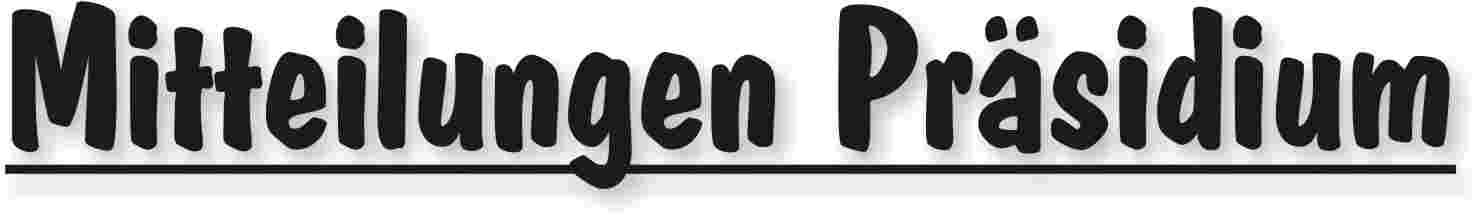 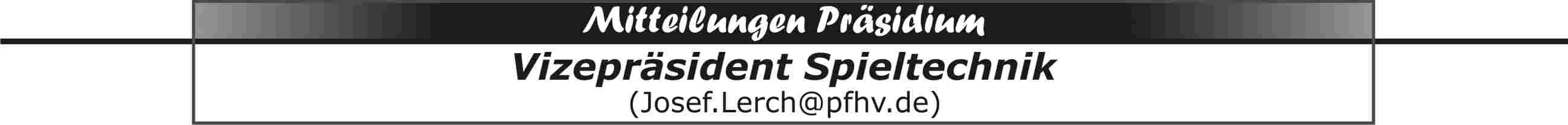 Neueinteilung einiger Jugendspielklassen zur Rückrunde 2016/17Die Kreisklassen der Altersklassen mB, mC, mD, mE, wD und wE wurden zur Rückrunde neu eingeteilt. Bei der Neueinteilung wurde Wert darauf gelegt, dass jede Mannschaft noch mindestens acht Spiele absolvieren darf, und in den unteren Klassen die Fahrtstrecken weitgehend erträglich bleiben.In Spielklassen in die Mannschaften aufgenommen wurden, die aus der Vorrunde keine Ergebnisse mitbringen, werden Vorrundenergebnisse nicht berücksichtigt (mit Ausnahme der Pfalzligen).SIS ist zur Termineingabe für die Vereine bis zum 4.1.2017 freigeschaltet. Bis dahin müssen alle Termine im SIS eingegeben sein. Danach ist eine Termineingabe durch die Vereine unwiderruflich nicht mehr möglich.    Bitte darauf achten, dass die richtige Halle hinterlegt ist, und die Stützpunkttermine (dazu wurde der Saisonkalender am 21.12.2016 aktualisiert) beachtet werden.Außer an den im SIS hinterlegten Wochenenden kann auch an den Wochenenden 25./26.2., 11./12.3. und 29.4.-1.5.2017 gespielt werden, wenn der jeweilige Gegner damit einverstanden ist. Abweichungen von den vorgegebenen Wochenenden müssen mit dem jeweiligen Gegner schriftlich vereinbart und dem Jugendwart Rolf Starker übermittelt werden. Ich weise auf Punkt 13 unserer Durchführungsbestimmungen hin. Danach sind Spielverlegungen am selben Tag auf Grund der Neueinteilung von Jugendklassen kostenfrei. Die neuen Anfangszeiten müssen jedoch rechtzeitig an den Jugendwart Rolf Starker zur Veröffentlichung gemeldet werden.  HobbyrundeVereine, die über Männer/Frauen-Mannschaften verfügen die derzeit nicht an den Meisterschaftsrundenspielen teilnehmen, soll ab Beginn der Rückrunde die Möglichkeit geboten werden, an einer Hobbyrunde im Rahmen des § 75 SpO teilzunehmen. Bedingungen für die Teilnahme an solchen Spielen sind Nur Erwachsene oder Jugendliche mit ErwachsenenspielrechtMitgliedschaft in dem Verein, für den man spielt Spielausweise sind nicht erforderlich. Vom PfHV werden keine Schiedsrichter angesetzt. An einer ersten Besprechung haben sechs Vereine teilgenommen. Die Teilnehmer befürworten die Turnierform mit jeweils mindestens drei Mannschaften. Dabei soll einmal im Monat gespielt werden (in den Monaten Januar, Februar und März/April). Bei den Männern nehmen TSV Kuhardt und TSG Mutterstadt verbindlich teil; bei den Frauen TSG Mutterstadt, SV Meckenheim und VSK Niederfeld. Vereine die ebenfalls an einer Teilnahme interessiert sind müssen sich bis 31.12.2016 verbindlich bei mir melden (schriftlich oder per E-Mail). Zwei Vereine können für diese Spielform eine Spielgemeinschaft bilden.Meldetermine zu höheren Jugendspielklassen14.2.2017 an PfHV (der Meldebogen wird in Kürze auf unsere Homepage eingestellt)15.2.2017 von PfHV an OL/RPSKaderlisten und SpielausweiskontrolleAus gegebenem Anlass weise ich nochmals darauf hin, dass in den Spielklassen PLM, VLM, PLF und VLF den Sekretären der Heimvereine eine Kaderliste zur Erfassung der aktiven Spieler zu übergeben ist. Die Spielausweiskontrolle der Schiedsrichter (Abgleich der Spielausweise mit den im ESB erfassten Spielern) hat dann in der Schiedsrichterkabine und nicht am Zeitnehmertisch zu erfolgen (siehe auch Punkt 18 unserer Dfb).Einsatz des elektronischen Spielberichts bei den Spielen des Erdinger alkoholfrei PfalzpokalsDa alle am Pfalzpokal teilnehmenden Vereine mit dem elektronischen Spielbericht vertraut sind, ist dieser bei allen Spielen des Pfalzpokals einzusetzen. Die Kaderlisten sind deshalb umgehend mit den Pfalzpokalspielen im SIS zu verknüpfen.Erdinger alkoholfrei Pfalz-Pokal-Finale Männer und Frauen am Ostermontag 17. April 2017 in der Pfalzhalle in HaßlochNach den Erfahrungen der letzten Veranstaltungen des Verbands- bzw. Pfalzpokals hat das PfHV-Präsidium folgende Änderung beschlossen. Die Halbfinalspiele der Männer werden nicht mehr im Rahmen eines Final-Four ausgetragen, sondern je nach Auslosung bei den Vereinen am Wochenende 8./9. April 2017. Damit soll dem geringen Zuschauerinteresse der Halbfinalspiele und der ungleichen Belastung der Halbfinalisten entgegengewirkt werden. Am Finaltag werden also nur noch die Finalspiele der Männer und Frauen ausgetragen.|Josef Lerch|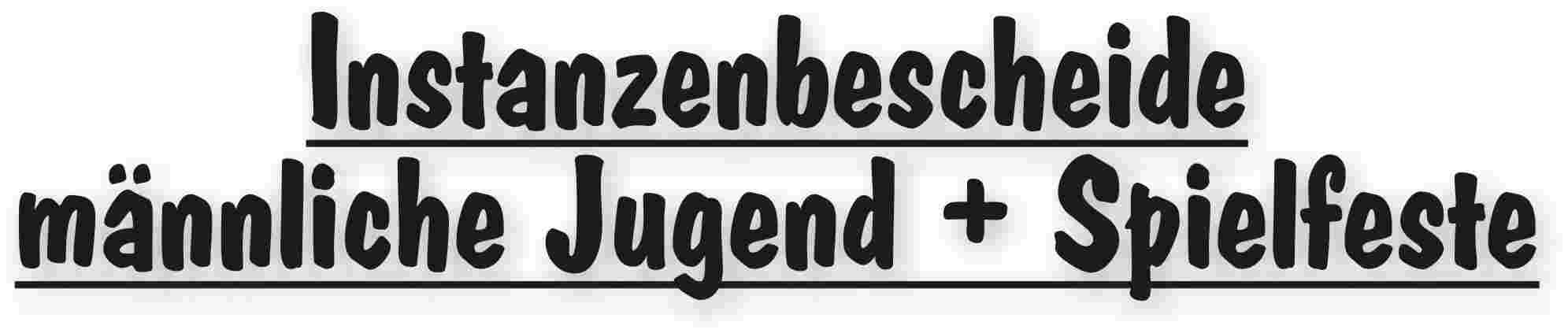 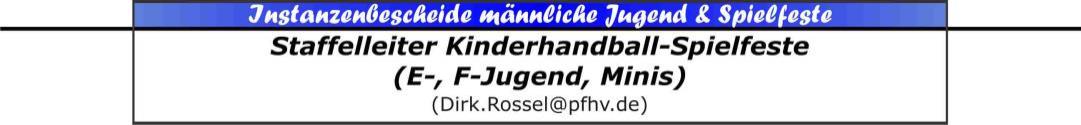 |Dirk Rossel|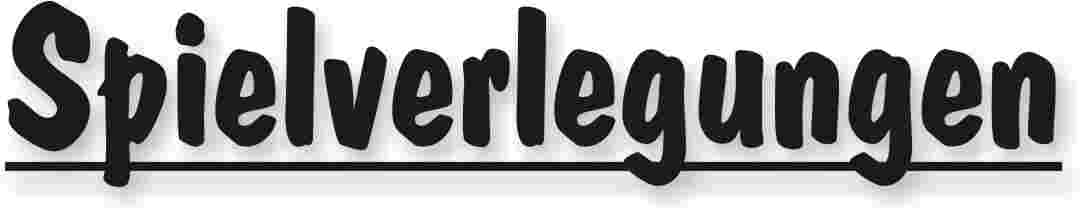 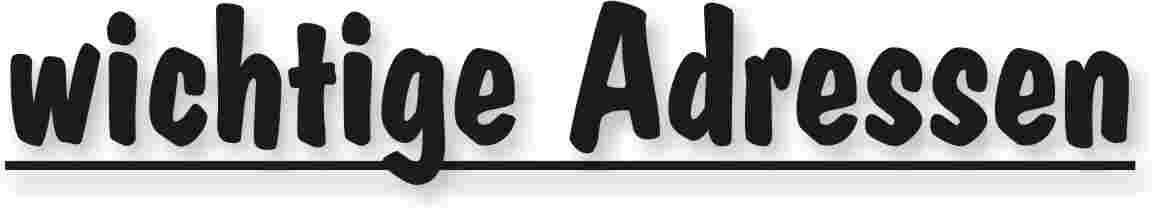 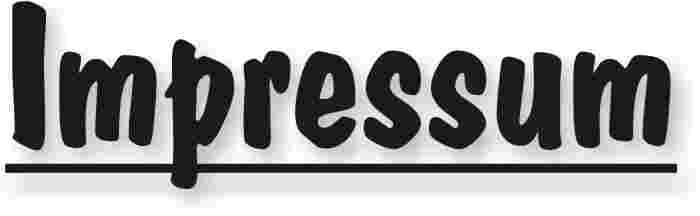 Veröffentlichung: Das Mitteilungsblatt (MB) des PfHV erscheint i.d.R. wöchentlich als online-Ausgabe. Die rechtsverbindliche Form ist das online-MB! Die gegen Aufpreis ggf. zusätzlich bestellten Print-MB sind ausschließlich ein Service. Folglich ist das Datum der online-Veröffentlichung (siehe Kopfzeile) ausschlaggebend. Das online-MB wird permanent als Download auf www.pfhv.de angeboten und satzungemäß zusätzlich versendet. Hierfür wird weiterhin der bekannte Newsletter verwendet. Achtung: Ob oder welche Adressen im Newslettersystem eingetragen werden, sprich wer das MB per Newsletter erhält, bestimmt eigenverantwortlich jeder Verein. Jeder Verein kann permanent beliebig viele E-Mail-Adressen eintragen und jederzeit wieder löschen. Den Newsletter finden Sie unter dem Direktlink: www.Newsletter.pfhv.de Verantwortung: Verantwortlich für die Zusammenstellung sind die Öffentlichkeitsbeauftragten des PfHV (Britta Flammuth  & Martin Thomas), für den Inhalt der jeweilige Unterzeichner / Autor. Kosten / Abonnement / Kündigung:Mitglieder sind (§ 6 Abs. 2 der Satzung) verpflichtet, das amtliche Mitteilungsblatt (MB) digital zu beziehen, also nicht mehr auf dem Postweg. Der Jahresbezugspreis für die online-Version beträgt pro Verein pauschal 50,00 € ohne MWSt.; es können beliebig viele Empfänger des digitalen MB ins Newslettersystem (www.Newsletter.pfhv.de) eingetragen werden. Die zusätzlich zum online-MB gegen Aufpreis bestellten Print-Exemplare können bis 15.05. zum 30.06. bzw. bis 15.11. zum 31.12. gekündigt werden. Redaktionsschluss / Meldestelle:Redaktionsschluss ist für E-Mails an die Öffentlichkeitsbeauftragten mittwochs um 17 Uhr, für Faxe/Anrufe/… an die Geschäftsstelle mittwochs um 9 Uhr. Die Öffentlichkeitsbeauftragten können nur Infos per E-Mail und in der Formatvorlage für das MB bearbeiten. Faxe/Anrufe/… bitte an die Geschäftsstelle. Bei Fragen: MBpfhv.de  oder  Geschaeftsstellepfhv.de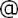 Haftungsausschluss:Bei Nichterscheinen infolge höherer Gewalt entfällt die Lieferpflicht und ein Anspruch auf Rückerstattung des Bezugspreises besteht nicht. 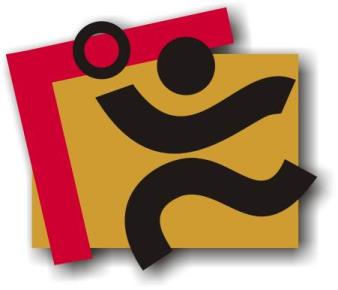 TerminkalenderSeite 3RechtsmittelbelehrungSeite 4Mitteilungen / Infos:Mitteilungen / Infos:Mitteilungen / Infos:Mitteilungen Präsidium Seite 5Mitteilungen Geschäftsstelle, Öffentlichkeitsbeauftragte-Mitteilungen Passstelle-Mitteilungen allgemein -Mitteilungen Erdinger Alkoholfrei Pfalzpokal -Mitteilungen Männer -Mitteilungen Frauen-Mitteilungen Pfalzgas-Cup-Mitteilungen männliche Jugend & Spielfeste-Mitteilungen weibliche Jugend-Mitteilungen Talentförderung Rheinland-Pfalz-Auswahl-Mitteilungen Talentförderung Pfalz-Auswahl-Mitteilungen Talentförderung Auswahlstützpunkte Pfalz-Mitteilungen Schiedsrichter & Zeitnehmer/Sekretär-Mitteilungen Spieltechnik-Urteile:Urteile:Urteile:VG- & VSG-Urteile-Instanzenbescheide: fehlende Spielausweise-Instanzenbescheide: Männer -Instanzenbescheide: Frauen-Instanzenbescheide: männliche Jugend & SpielfesteSeite 7Instanzenbescheide: weibliche Jugend-Instanzenbescheide: Schiedsrichter-Spielverlegungen Seite 8Sonstiges-wichtige AdressenSeite 9ImpressumSeite 10TagDatumvonbisVeranstaltung (Pfälzer Handball-Verband)Fr06.01.17Ferien Rheinland-Pfalz: Weihnachtsferien (Ende)So08.01.17Auswahl (zentral): w2003/04 Turnier in Bad RotenfelsMo09.01.1718:00Neujahrsempfang für PfHV-Mitarbeiter (Pfalzhalle Haßloch)Mi11.01.1717.0019:00Auswahl (zentral): m2003 Training in Haßloch (LLZ Haßloch)Fr13.01.1717:3020:00RLP-Auswahl: Stützpunkttraining w00-02 (LLZ Haßloch)Sa14.01.179:0013:00PfHV-Auswahlstützpunkte männlich und weiblich (div. Orte, siehe Homepage)Mo16.01.1717:3020:30Auswahl (zentral): w2003 Training in Haßloch (LLZ Haßloch)Mi18.01.1717:3020:30Auswahl (zentral): m2002 Training in Haßloch (LLZ Haßloch)Fr20.01.1717:0019:00RLP-Auswahl: Stützpunkttraining m01 (LLZ Haßloch)Sa21.01.179:0012:00PfHV-Fortbildung "Faszientraining" in Haßloch (LLZ Haßloch)Mo23.01.1717:0018:30Fortbildung Gespanne JSRMo23.01.1718:3021:00Schiedsrichter-Ausbildung I (LLZ Haßloch, Lehrraum)Mo23.01.1719:00Schiedsrichter-Lehrabend Gespanne (LLZ Haßloch)Mi25.01.1717:3020:30Auswahl (zentral): m2003 Training in Haßloch (LLZ Haßloch)Fr27.01.1717:3020:00RLP-Auswahl: Stützpunkttraining w00-02 (LLZ Haßloch)Sa28.01.179:0013:00PfHV-Auswahlstützpunkte männlich und weiblich (div. Orte, siehe Homepage)Mo30.01.1717:3020:30Auswahl (zentral): w2003 Training in Haßloch (LLZ Haßloch)Mi01.02.1717:3020:30Auswahl (zentral): m2002 Training in Haßloch (LLZ Haßloch)Mi01.02.1719:00Schiedsrichter-Lehrabend Einzel-SR (LLZ Haßloch)Fr03.02.1717:0019:00RLP-Auswahl: Stützpunkttraining m01 (LLZ Haßloch)Mi08.02.1717:3020:30Auswahl (zentral): m2003 Training in Haßloch (LLZ Haßloch)Fr10.02.1717:3020:00RLP-Auswahl: Stützpunkttraining w00-02 (LLZ Haßloch)Sa11.02.179:0013:00PfHV-Auswahlstützpunkte männlich und weiblich (div. Orte, siehe Homepage)Sa11.02.1710:00Nachholtermin für Schiedsrichter-Lehrabend (LLZ Haßloch)Mo13.02.1717:3020:30Auswahl (zentral): w2003 Training in Haßloch (LLZ Haßloch)Mi15.02.1717:3020:30Auswahl (zentral): m2002 Training in Haßloch (LLZ Haßloch)Fr17.02.1717:0019:00RLP-Auswahl: Stützpunkttraining m01 (LLZ Haßloch)Fr17.02.1718:3021:30PfHV-Ausbildung: Lehrgang für (neue) Trainer ohne Lizenz/QuereinsteigerSa18.02.179:0018:00PfHV-Ausbildung: Lehrgang für (neue) Trainer ohne Lizenz/QuereinsteigerSo19.02.179:0018:00PfHV-Ausbildung: Lehrgang für (neue) Trainer ohne Lizenz/QuereinsteigerMo20.02.1717:3020:00RLP-Auswahl: Stützpunkttraining w00-02 (LLZ Haßloch)Mo20.02.1718:0020:30Fortbildung Jungschiedsrichter (LLZ Haßloch)Mi22.02.1717:3020:30Auswahl (zentral): m2003 Training in Haßloch (LLZ Haßloch)Mi01.03.1717:3020:30Auswahl (zentral): m2002 Training in Haßloch (LLZ Haßloch)Fr03.03.1717:0019:00RLP-Auswahl: Stützpunkttraining m01 (LLZ Haßloch)Sa04.03.179:0013:00PfHV-Auswahlstützpunkte männlich und weiblich (div. Orte, siehe Homepage)Geldstrafen, Gebühren, Unkosten aus diesem MBGeldstrafen, Gebühren und Unkosten aus Bescheiden/Urteilen aus diesem MB werden im Nachhinein vierteljährlich mit Rechnung angefordert. Aufgrund dieser MB-Veröffentlichung bitte -KEINE- Zahlung leisten!Geldstrafen, Gebühren und Unkosten aus Bescheiden/Urteilen aus diesem MB werden im Nachhinein vierteljährlich mit Rechnung angefordert. Aufgrund dieser MB-Veröffentlichung bitte -KEINE- Zahlung leisten!Nr.520/12-16betroffenTV RamsteinTV RamsteinTV RamsteinSp-Nr.530 037M-SpielJSG Bobenheim-Roxheim/Asselheim/Kindenheim – Eppst/Maxd*RamsteinJSG Bobenheim-Roxheim/Asselheim/Kindenheim – Eppst/Maxd*RamsteinJSG Bobenheim-Roxheim/Asselheim/Kindenheim – Eppst/Maxd*RamsteinSp-Datum04.12.2016LigaLöwe (F-Jugend)Löwe (F-Jugend)Löwe (F-Jugend)GrundSchuldhaftes Nichtantreten einer MannschaftSchuldhaftes Nichtantreten einer MannschaftSchuldhaftes Nichtantreten einer MannschaftSchuldhaftes Nichtantreten einer MannschaftSchuldhaftes Nichtantreten einer Mannschaft§§RO 25.1.1BeweisChecklisteChecklisteChecklisteSperrelängstens:Geldstrafe  50 €Bemer-kung:Gebühr  10 €Bemer-kung:Summe60 €Bemer-kung:HaftenderTV RamsteinTV RamsteinTV RamsteinTV RamsteinTV RamsteinNr.520/13-16betroffenTSG FriesenheimTSG FriesenheimTSG FriesenheimSp-Nr.540 029M-SpielJSG 1. FCK/TSG Kaiserslautern/SG Waldfischbach – Eckbacht2*FriesenhJSG 1. FCK/TSG Kaiserslautern/SG Waldfischbach – Eckbacht2*FriesenhJSG 1. FCK/TSG Kaiserslautern/SG Waldfischbach – Eckbacht2*FriesenhSp-Datum11.12.2016LigaZebra (Minis)Zebra (Minis)Zebra (Minis)GrundSchuldhaftes Nichtantreten einer MannschaftSchuldhaftes Nichtantreten einer MannschaftSchuldhaftes Nichtantreten einer MannschaftSchuldhaftes Nichtantreten einer MannschaftSchuldhaftes Nichtantreten einer Mannschaft§§RO 25.1.1BeweisChecklisteChecklisteChecklisteSperrelängstens:Geldstrafe  50 €Bemer-kung:Gebühr  10 €Bemer-kung:Summe60 €Bemer-kung:HaftenderTSG FriesenheimTSG FriesenheimTSG FriesenheimTSG FriesenheimTSG FriesenheimAlters-klasseStaffel/
Spiel-Nr.neu
Datum/Zeit/
HallennummerTeilnehmende Vereine
(Heimverein, Gast, Gast)Gebühr
für VereinGebühr
(A,B,...)MinisZebra10.12.2016TG WaldseeTG WaldseeCMinisZebra13:45 UhrSV BornheimTG WaldseeCMinis540 028...196VSK NiederfeldTG WaldseeCmFLöwe11.12.2016TG OggersheimTSG MutterstadtCmFLöwe14:30 UhrAssenheim/Dannstadt/HochdorfTSG MutterstadtCmF530 047...115VSK NiederfeldTSG MutterstadtCFriedhelm Jakob(Präsident)Achim Hammer(Vizepräsident Organisation & Entwicklung)Siegmundweg 5, 67069 LudwigshafenE-Mail: Friedhelm.Jakobpfhv.deTel.: 0621 - 68585354Mobil: 0173 - 6075029Fax: 0621 - 68554107Ostpreußenstraße 16, 67165 WaldseeE-Mail: Achim.Hammerpfhv.deTel.:  06236 - 1833Josef Lerch(Vizepräsident Spieltechnik)Manfred Köllermeyer(Vizepräsident Recht)Theodor-Heuss-Str. 17,  76877 Offenbach E-Mail: Josef.Lerchpfhv.deTel.:  06348 - 7100Mobil: 0170 - 7526586Fax:  06348 - 7846Mozartstr. 15, 66976 RodalbenE-Mail: Manfred.Koellermeyer@pfhv.deTel.: 06331-10286Mobil: 0176-55044051Fax: 06331-75544Christl Laubersheimer(Vizepräsidentin Jugend)Adolf Eiswirth(Vizepräsident Finanzen)Im Kirchfeld 11, 67435 NeustadtE-Mail: Christl.Laubersheimerpfhv.deTel:  06327 - 9769877Fax: 06327 - 9769878Schraudolphstr. 13, 67354 Römerberg E-Mail: Adolf.Eiswirthpfhv.deTel.:  06232 - 84945Fax:  06232 - 7359808Rainer Krebs(Vizepräsident Lehrwesen)Marcus Altmann(Schiedsrichterwart)Dr.-Rieth-Str. 9, 67354 RömerbergE-Mail: Rainer.Krebspfhv.deTel.:  06232 - 74418Carl-Bosch-Str. 98,  67063 Ludwigshafen E-Mail: Marcus.Altmannpfhv.deMobil: 0173 - 2735857Norbert Diemer(Männerwart)Manfred Nöther(Frauenwart)Hinterstr. 92, 67245 LambsheimE-Mail: Norbert.Diemerpfhv.deTel:  06233 - 53131 Mobil: 0177 - 2360619Fax: 06233- 3534183 Im Vogelsang 75, 76829 LandauE-Mail: Manfred.Noetherpfhv.deTel.:  06341 - 83690Rolf Starker(Verbandsjugendwart männlich)Martina Benz(Verbandsjugendwartin weiblich)Kettelerstr. 7, 67165 WaldseeE-Mail: Rolf.Starkerpfhv.deTel:  06236 - 415318Fax: 06236 - 415319Birnbaumweg 1, 76756 BellheimE-Mail: Martina.Benzpfhv.deMobil: 0177-3312712Sandra Hagedorn(Geschäftsstelle)Ewald Brenner(Passstelle)Pfälzer Handball-VerbandAm Pfalzplatz 11, 67454 HaßlochE-Mail: Geschaeftsstellepfhv.deTel.: 06324 - 981068Fax: 06324 - 82291Weinbietstr. 9, 67259 HeuchelheimE-Mail: Ewald.Brennerpfhv.deTel.: 06238 - 929219Mobil: 0171 - 4753334Fax: 06238 - 4529